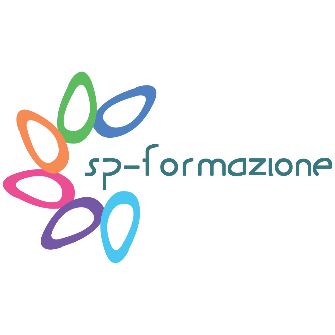 TIROCINIO DI INSERIMENTO/REINSERIMENTO LAVORATIVORICHIESTA DI ATTIVAZIONE Il soggetto ospitante nell’ambito del presente progetto di tirocinio dichiara, ai sensi di quanto stabilito con Delibera della Regione Piemonte n. 85 – 6277 del 22 dicembre 2017, quanto segue:di essere in regola con la normativa sulla salute e sicurezza sui luoghi di lavoro ai sensi del decreto legislativo n. 81 del 9 aprile 2008 e smi.di essere in regola con la normativa per il diritto al lavoro dei disabili di cui alla legge n. 68 del 1999 e successive modifiche o di non essere nelle condizioni di assoggettabilità alla predetta norma.di non aver procedure di Cassa Integrazione Guadagni straordinaria, ordinaria o in deroga in corso oppure ricorso al Fondo di Integrazione Salariale o a Fondi bilaterali per il sostegno al reddito, per mansioni equivalenti a quelle del tirocinio, nella medesima unità operativa.di non aver proceduto, nei dodici mesi precedenti, ad effettuare licenziamenti collettivi o licenziamenti individuali o plurimi per giustificato motivo oggettivo, nonché procedure di mobilità per riduzione di personale nelle aree organizzative (uffici, reparti) e per le figure professionali interessate dalla riduzione per le quali si richiede l’attivazione di tirocini.di essere in regola con l’applicazione dei contratti collettivi di lavoro.che il tirocinio non è attivato in sostituzione di lavoratori subordinati nei periodi di picco delle attività, per sostituire personale del soggetto ospitante assente per malattia, maternità o ferie né per ricoprire ruoli necessari all’organizzazione dello stesso.che il tirocinante non ha avuto alcun rapporto di lavoro, di collaborazione o di incarico a qualsiasi titolo, con il medesimo soggetto ospitante nei due anni precedenti all’attivazione del tirocinio.Il soggetto ospitante si impegna a valutare l’esperienza svolta dal tirocinante ai fini del rilascio, da parte del soggetto promotore, dell’attestazione dell’attività svolta e delle competenze eventualmente acquisite. La compilazione del presente modulo costituisce formale pre-iscrizione al corso di sicurezza generale per lavoratori secondo le modalità indicate al campo “Modalità svolgimento corsi obbligatori di sicurezza”.Data e luogoTimbro e Firma dell’impresa________________________________________________________DATI AZIENDADATI AZIENDADATI AZIENDADATI AZIENDARagione socialeP. IVA / Cod. FiscaleIndirizzo sede legaleSede di svolgimento del tirocinio(se diversa dalla sede legale)Sede di svolgimento del tirocinio(se diversa dalla sede legale)Codice destinatario
(per fatturazione)Indirizzo PECTelefonoIndirizzo mailDati del legale rappresentanteNomeDati del legale rappresentanteCognomeDati del legale rappresentanteData di nascitaDati del legale rappresentanteCittà di nascitaSettore di attivitàCodice ATECOCCNL applicatoDimensioni azienda *- da 0 a 5 dipendenti: max. 1 tirocinante- da 6 a 20 dipendenti: max. 2 tirocinanti- oltre i 20 dipendenti: tirocinanti in misura non superiore al 10% dei suddetti dipendentiDimensioni azienda *- da 0 a 5 dipendenti: max. 1 tirocinante- da 6 a 20 dipendenti: max. 2 tirocinanti- oltre i 20 dipendenti: tirocinanti in misura non superiore al 10% dei suddetti dipendentiDipendenti T.I.Dimensioni azienda *- da 0 a 5 dipendenti: max. 1 tirocinante- da 6 a 20 dipendenti: max. 2 tirocinanti- oltre i 20 dipendenti: tirocinanti in misura non superiore al 10% dei suddetti dipendentiDimensioni azienda *- da 0 a 5 dipendenti: max. 1 tirocinante- da 6 a 20 dipendenti: max. 2 tirocinanti- oltre i 20 dipendenti: tirocinanti in misura non superiore al 10% dei suddetti dipendentiDipendenti T.D.Dimensioni azienda *- da 0 a 5 dipendenti: max. 1 tirocinante- da 6 a 20 dipendenti: max. 2 tirocinanti- oltre i 20 dipendenti: tirocinanti in misura non superiore al 10% dei suddetti dipendentiDimensioni azienda *- da 0 a 5 dipendenti: max. 1 tirocinante- da 6 a 20 dipendenti: max. 2 tirocinanti- oltre i 20 dipendenti: tirocinanti in misura non superiore al 10% dei suddetti dipendentiTot. dipendentiDimensioni azienda *- da 0 a 5 dipendenti: max. 1 tirocinante- da 6 a 20 dipendenti: max. 2 tirocinanti- oltre i 20 dipendenti: tirocinanti in misura non superiore al 10% dei suddetti dipendentiDimensioni azienda *- da 0 a 5 dipendenti: max. 1 tirocinante- da 6 a 20 dipendenti: max. 2 tirocinanti- oltre i 20 dipendenti: tirocinanti in misura non superiore al 10% dei suddetti dipendentiDipendenti sedeDimensioni azienda *- da 0 a 5 dipendenti: max. 1 tirocinante- da 6 a 20 dipendenti: max. 2 tirocinanti- oltre i 20 dipendenti: tirocinanti in misura non superiore al 10% dei suddetti dipendentiDimensioni azienda *- da 0 a 5 dipendenti: max. 1 tirocinante- da 6 a 20 dipendenti: max. 2 tirocinanti- oltre i 20 dipendenti: tirocinanti in misura non superiore al 10% dei suddetti dipendentiNumero tirocini in attoDimensioni azienda *- da 0 a 5 dipendenti: max. 1 tirocinante- da 6 a 20 dipendenti: max. 2 tirocinanti- oltre i 20 dipendenti: tirocinanti in misura non superiore al 10% dei suddetti dipendentiDimensioni azienda *- da 0 a 5 dipendenti: max. 1 tirocinante- da 6 a 20 dipendenti: max. 2 tirocinanti- oltre i 20 dipendenti: tirocinanti in misura non superiore al 10% dei suddetti dipendentidi cui nella filialeAssicurazione RCNumeroAssicurazione RCCompagniaPosizione INAIL n°DATI TIROCINANTEDATI TIROCINANTEDATI TIROCINANTEDATI TIROCINANTEDATI TIROCINANTECognomeNomeNomeNato/a ilStato di nascitaCittadinanzaCittadinanzaCodice FiscaleSessoSessoResidenzaLivello di istruzioneStato occupazionaleMODALITA’ SVOLGIMENTO CORSI OBBLIGATORI DI SICUREZZAMODALITA’ SVOLGIMENTO CORSI OBBLIGATORI DI SICUREZZAMODALITA’ SVOLGIMENTO CORSI OBBLIGATORI DI SICUREZZAMODALITA’ SVOLGIMENTO CORSI OBBLIGATORI DI SICUREZZAMODALITA’ SVOLGIMENTO CORSI OBBLIGATORI DI SICUREZZA□ In aula□ Formazione a distanza (piattaforma online)□ Formazione a distanza (piattaforma online)□ Già in possesso di certificato (da allegare al presente modulo)□ Già in possesso di certificato (da allegare al presente modulo)DATI TIROCINIODATI TIROCINIODATI TIROCINIODATI TIROCINIOData inizio rapportoData fine rapportoPer un periodo di mesi(min. 2 – max. 6)Periodo di sospensione per chiusura aziendale(superiore ai 15 gg. consecutivi)Tipo di orario(part-time/full-time)Monte ore settimanale(min. 20 – max. 40)Orario e giorni di articolazione del tirocinioOrario e giorni di articolazione del tirocinioSettore aziendale di inserimentoSettore aziendale di inserimentoMansione / Figura professionaleMansione / Figura professionaleIndennità di partecipazione mensile (non inferiore a 600 euro lordi per 40 ore settimanali e 300 euro lordi per 20 ore settimanali)Indennità di partecipazione mensile (non inferiore a 600 euro lordi per 40 ore settimanali e 300 euro lordi per 20 ore settimanali)Retribuzione lorda annuaRetribuzione lorda annuaTutor aziendale(per max 3 tirocinanti)Nome e CognomeTutor aziendale(per max 3 tirocinanti)Funzione / QualificaTutor aziendale(per max 3 tirocinanti)Codice FiscaleTutor aziendale(per max 3 tirocinanti)Anni di esperienzaDescrizione attività previste dal tirocinioDATI DI AVVIAMENTO (compilazione a cura del soggetto promotore)DATI DI AVVIAMENTO (compilazione a cura del soggetto promotore)DATI DI AVVIAMENTO (compilazione a cura del soggetto promotore)Tipo rapportoTipo rapportoTipo ente promotore tirocinioTipo ente promotore tirocinioEnte promotoreEnte promotoreP. IVAP. IVALegale rappresentanteNomeLegale rappresentanteCognomeLegale rappresentanteData di nascitaLegale rappresentanteCittà di nascitaLegale rappresentanteProvincia